МДОУ «Детский сад № 12»Проект: «Внедрение принципов гендерной педагогики в разнополой группе детского сада»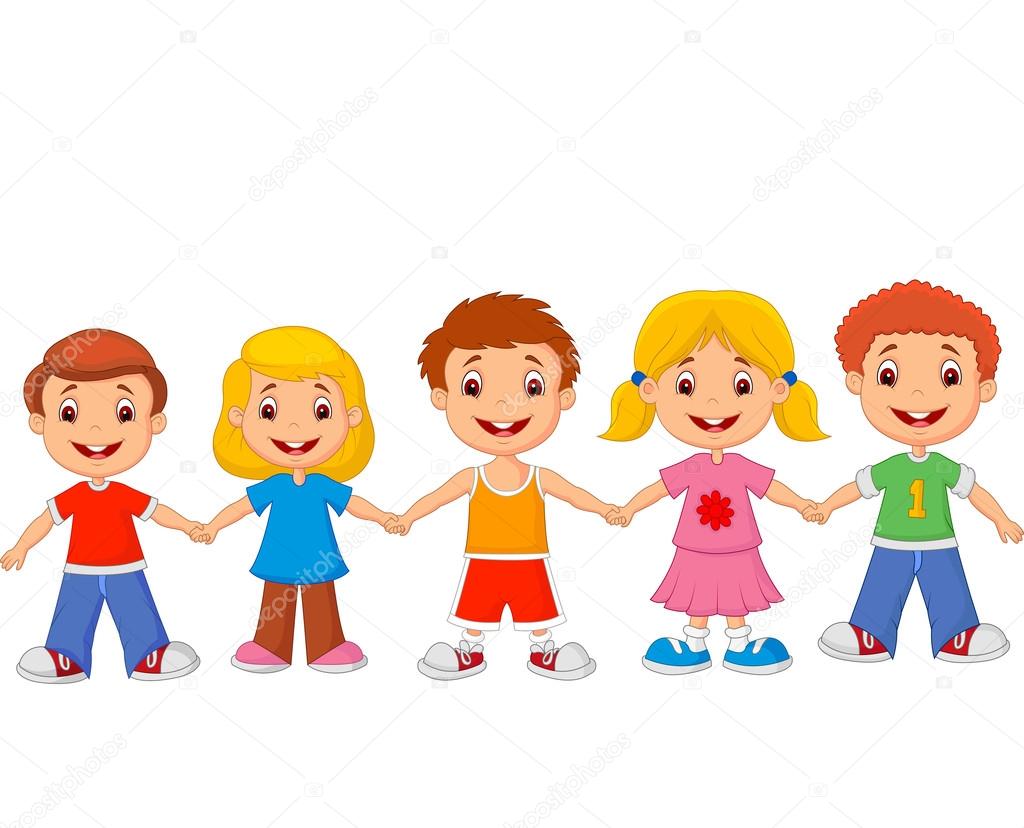 Разработала воспитательНемирова Ю. В.Ярославль, 2023 гНазвание проекта: «Внедрение принципов гендерной педагогики в разнополой группе детского сада»Автор проекта: воспитатель Немирова Ю. В. Организаторы: МДОУ «Детский сад № 12» г. ЯрославльГеография проекта: группа детей старшего дошкольного возраста.Актуальность: Проблема воспитания и обучения ребенка в соответствии с его полом является актуальной задачей педагогической работы с детьми дошкольного возраста. Социальные изменения, происходящие в современном обществе, привели к разрушению традиционных стереотипов мужского и женского поведения. Демократизация отношений полов повлекла смешение половых ролей, феминизацию мужчин и омужествление женщин. Сейчас уже не считается из ряда вон выходящим курение и сквернословие представительниц прекрасного пола, многие из них стали занимать лидирующие положения среди мужчин, стираются границы между "женскими" и "мужскими" профессиями. Некоторые мужчины, в свою очередь, утрачивают способность играть правильную роль в браке, из "добытчиков" они постепенно превращаются в "потребителей", а все обязанности по воспитанию детей они перекладывают на женские плечи. На фоне этих изменений меняются и внутренние психологические позиции детей, их сознание: девочки становятся агрессивными и грубыми, а мальчики перенимают женский тип поведения, пряча за этим страх перед окружающей действительностью. Наблюдая за детьми в детском саду, мы замечаем, что многие девочки лишены скромности, нежности, терпения, не умеют мирно разрешать конфликтные ситуации. Мальчики же, наоборот, не умеют постоять за себя, слабы физически, лишены выносливости и эмоциональной устойчивости, у них отсутствует культура поведения по отношению к девочкам. Если в дошкольные годы не заложить у девочек такие черты характера, как мягкость, нежность, аккуратность, стремление к красоте, а у мальчиков – смелость, твердость, выносливость, решительность, рыцарское отношение к представительницам противоположного пола, не развить предпосылки женственности и мужественности, то все это может привести к тому, что став взрослыми мужчинами и женщинами, они будут плохо справляться со своими семейными, общественными и социальными ролями. Большинство родителей сыновей в будущем хотят видеть: ответственными, смелыми, решительными, выносливыми, сильными. Дочерей хотят видеть: ласковыми, красивыми, изящными. Значит, проблема воспитания и обучения ребенка в соответствии с его полом является актуальной задачей педагогической работы с детьми дошкольного возраста. Интеграция образовательных областей: познавательное, речевое, социально – коммуникативное и художественное - эстетическое развитие.Обеспечение: ноутбук, проектор, принтер, подключение к интернету, серия познавательных мультипликационных фильмов, художественная литература, дидактические игры, РППС группы.Методы проекта: информационно – познавательная деятельность; наблюдения за взрослыми; чтение художественной литературы; игровая деятельность: игры - сюжетно-ролевые, подвижные, дидактические, обучающие, игры - этюды; конструирование; макетирование, коллекционирование; совместная трудовая деятельность взрослого и ребенка, организация трудовых действий; самостоятельная деятельность; художественно-творческая деятельность; взаимодействие с семьями воспитанников.Приемы организации взаимодействия детей и взрослых в дошкольных группах с учетом половой дифференциациисоздание разнообразных условий обучения, с целью учета половых особенностей;создание РППС с учетом половых особенностей;проведение ОД по подгруппам с учетом пола; проведение бесед, развлечений раздельно с учетом пола.просвещение родителей в вопросах гендерного воспитания девочек и мальчиков. создание ситуаций выполнения гендерных ролей дошкольниками.учет воспитывающими взрослыми гендерных особенностей детей в педагогическом процессе.Из опыта работы с различными подгруппами детей мы сделали некоторые выводы и хотим обратить внимание на особенности, которые необходимо учитывать при реализации дифференцированного подхода. Так, по разделению по гендерному принципу следует акцентировать внимание только на положительные проявления и ни в коем случае не употреблять высказывания типа: «Что ты плачешь, как девочка!», «У тебя совсем нет сил, а ведь ты мужчина!», следует употреблять выражения положительной оценки: «Ты стерпел, как настоящий мужчина», «Ты делаешь так же аккуратно, как твоя мама». Во время приема пищи, одевания или раздевания на прогулку не надо устраивать соревнований между мальчиками и девочками, не хвалить за аккуратность или скорость только по тому, что это мальчик или девочка. В дошкольном детстве девочки чаще бывают более активные и развитые, поэтому целесообразно давать возможность мальчикам занимать лидирующие позиции. Принципы работыУчет личностной ориентации, т.е. соответствие возрасту, интересам, желанию и половой принадлежности дошкольников.Системность. Педагоги гибко распределяют содержание в течение дня. Специально организованные образовательные деятельности проводятся в первой половине дня. Нерегламентированная деятельность детей может осуществляться как до обеда, так и во второй половине дня. Для целенаправленного обучения определяется день в неделю. Также используются тематические циклы, между которыми делается перерыв в 2 – 3 недели. Создание педагогической среды реализует специфические интересы мальчиков и девочек в игровой деятельности, а также формирует интерес к социальной роли мужчины и женщины через активно – действенный опыт общения детей, родителей и педагогов.Дифференциация педагогического процесса (организации трудовой деятельности, музыкальных и физкультурных занятиях)Цель: способствовать благоприятному протеканию процесса гендерной социализации мальчиков и девочек дошкольного возраста, формированию начал мужественности и женственности у дошкольников. Задачи: дать детям представление о содержании социальных ролей мужчины и женщины.создать эмоциально – положительное отношение к будущей социальной роли. формировать адекватную полу модель поведения.организовать образовательный процесс с детьми в группе с учётом гендерных особенностей.способствовать формированию у родителей гендерной компетентности.Участники проекта: дети, родители, сотрудники ДОУ. Вид проекта: развивающий, познавательно – исследовательский.Тип проекта: долгосрочный.Результаты: систематизация и пропаганда опыта по проблеме;обеспечение условий для совершенствования практической компетенции педагогов в гендерном воспитании детей;совершенствование услуг по воспитанию, обучению детей и оказанию поддержки семьям;совершенствование уровня профессионального мастерства педагогов по гендерному воспитанию; внедрение в образовательный процесс дошкольного образовательного учреждения проекта «Гендерное воспитание детей дошкольного возраста»Продукты: разработан план работы с детьми дошкольного возраста по гендерному воспитанию картотека игр по гендерному воспитаниюкартотека бесед по гендерному воспитаниюразработан план работы с родителямиразработан план пополнения РППСПлан реализации проекта (дети 4 – 5 лет)План работы с родителями на год План работы по пополнению РППС на год№НазваниеТема мероприятияСрок проведенияОтветственные1«Сердце семьи»Беседаоктябрьвоспитатели2«Странички семейного альбома»НОД совместно с родителяминоябрьвоспитатели3«День матери»Развлечение совместно с мамаминоябрьпедагоги ДОУ4«Наша дружная семья»Беседадекабрьвоспитатели5«Семьи большие и маленькие»Беседаянварьвоспитатели6«Мой папа самый лучший!»Развлечение совместно с папамифевральпедагоги ДОУ7«Мальчик – будущий мужчина, девочка будущая женщина»Игра - занятиемартпедагоги ДОУ8«Мальчики будущие мастера»«Девочки будущие хозяюшки»Беседаапрельвоспитатели9«Внешние формы поведения мальчика и девочки»Игра - занятиемайвоспитателиПериодСодержание СентябрьПапка-передвижка: «Гендерное воспитание в детском саду: что это и для чего?»ОктябрьКонсультация: «Семья-главный фактор в становлении гендерной идентичности ребенка»НоябрьСоветы по воспитанию дочери: «Как воспитывать девочку»ДекабрьСоветы родителям по воспитанию сыновей: «Психологическое развитие    мальчиков»ЯнварьРекомендации дидактических игр по гендерному воспитанию.ФевральПамятка: «Воспитание мальчиков и девочек в русских традициях»МартКонкурс фотографий: «Папа с ребенком» и «Мама с ребенком»Апрель Родительское собрание «Родителям о воспитании девочек и мальчиков»МайАнкета по гендерному воспитанию для родителейПериодСодержаниеСентябрьПроанализировать РППС в группе.ОктябрьИзучение литературы по теме.НоябрьПривлечение родителей к изготовлению атрибутов, игр для детей по гендерному воспитанию.ДекабрьПополнение макета «Улица города»ЯнварьИзготовление макета «Железнодорожный вокзал» с помощью родителей.ФевральИзготовление макета «Аэропорт» с помощью родителей.МартПополнение центра «Безопасности» дидактическими играми, ширмами, атрибутами, изготовление пожарного щита с помощью родителей.АпрельИзготовление атрибутов игр для прогулки.МайАнализ РППС, разработка плана работы на следующий учебный год.